1.	Kig på billedet og gør sætningerne færdige på italiensk2.	Fortæl historien bag billedet3.	Hvad forestiller billedet?	Sæt kryds og begrund dit valg med fire sætninger på italiensk4.	Giv billedet en titel og begrund dit valg med fire sammenhængende 	sætninger på italiensk5.	Beskriv billedet med fire sammenhængende sætninger. Brug mindst tre 	adjektiver, præpositioner …6.	Hvad siger personerne på billedet til hinanden? 	Skriv en dialog på seks replikker	For at træne tekstproduktionsopgaverne skal eleverne tidligt vænnes til at skrive uden 	brug af ordbog.	Eleverne kan skriveet antal sætninger om dagens tekstet antal sætninger om tekstens hovedpersonet antal sætninger om et temaet antal sætninger om et billede; der kan evt. gives mulighed for først at slå et antal ord op i ordbogenet antal sætninger om deres dagligdag/ interesser/ venner/ familie/ rejser etc. etc.		Det er ofte et problem for eleverne at huske substantivernes køn. Derfor er det en god idé 	i forbindelse med glosetræning at notere køn; ligeledes kan eleverne med fordel repetere 	substantivernes væsentligste maskulinums- og femininumsendelser.	Eleverne skal vænnes til at rette de små tekster som de skriver uden brug af ordbog 	igennem. De kan rette hinandens tekster, eller fejlsætninger fra teksterne kan rettes i 		plenum.	I rettefasen fokuseres der primært på kongruensforhold, og om verberne bøjes og bøjes 	korrekt.	AD specifikke opgaver:3.	Hvad forestiller billedet?	Sæt kryds og begrund dit valg med fire sætninger på italiensk	(opgavetypen er ikke repræsenteret i Vejledende opgave 1)Billedet nedenunder er lånt fra en anden opgave i Vejledende opgave 1, italiensk (materi-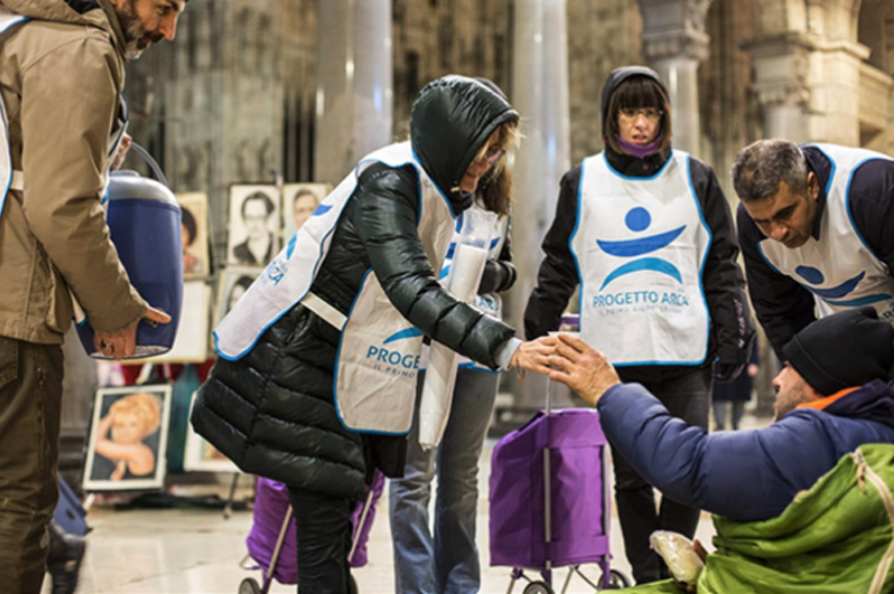 aleplatformen)Øvelse 	Hvad forestiller billedet?	☐ 1. Qualche amico si saluta	☐ 2. Le persone aiutano un uomo malato	☐ 3. Le persone danno qualcosa da bere a un uomo senza casa	Din begrundelse:	______________________________________________________________________	______________________________________________________________________	______________________________________________________________________	______________________________________________________________________	I forbindelse med denne opgave ligger begrundelsen i at skrive hvad man kan se på 	billedet. Det vil således være tilstrækkeligt at indlede med: Sulla foto si vede/ si vedono…4.	Giv billedet en titel og begrund dit valg med fire sammenhængende 	sætninger på italiensk	Denne opgavetype kræver at eleverne selv kan formulere en begrundelse for deres valg af 	titel.	Dette kan øves ved at eleverne arbejder sammen i mindre grupper og med brug af ordbog 	konstruerer et antal begrundende sætninger af typen: jeg har valgt denne titel fordi…titlen passer godt til billedet fordi…titlen er passende/ egnet fordi…	Elevernes forslag samles, og eleverne vælger et par favoritbegrundelser som de lærer 	udenad5.	Beskriv billedet med fire sammenhængende sætninger. Brug mindst tre 	adjektiver, præpositioner …	Med udtrykket ‘sammenhængende sætninger’ er der i denne opgavetype fokus på 	kohæsion, dvs. den måde som tekstens indholdsmæssige sammenhæng udtrykkes 		sprogligt - fx ved brug afkonjunktionerhenvisninger i form af personlige og refleksive pronominer og possessive artikleradverbier	Eleverne kan træne i at skabe tekstsammenhæng ved lave øvelser med benspænd der 		fokuserer på konjunktioner (der skal indgå to ledsætninger) eller pronominer (du skal bruge 	mindst to possessive artikler)	Endvidere:	For at løse opgaven godt skal eleverne introducere personerne (skriv: le persone con i gilè bianchi a destra danno qualcosa  da bere…)i forhold til adjektiver (benspænd) ikke udelukkende anvende farveadjektiver og gerne bruge både foran- og bagvedstillede adjektiver6.	Hvad siger personerne på billedet til hinanden? 	Skriv en dialog på seks replikker	Denne opgavetype kræver fx at eleverne er bekendt medcentrale høflighedsfraseruformel og formel tiltalespørgeordgambitter (åbne og lukke samtale, skifte emne)	Eleverne kan introduceres til opgavetypen gennem de dialoger som de læser i 	begyndersystemet og øvrige tekster senere.	Man kan bede eleverne notere hvordan dialogen indledes og afsluttes hvilke høflighedsfraser der brugeshvordan det kommer til udtryk om tiltalen er uformel eller formel	Dialog/ samtale kan øves - mundtligt eller skriftligt - i relation til de tekster holdet læser	Endvidere:	For at løse opgaven godt skal eleverne sørge for hurtigt at komme videre fra fx at hilse.